A határozati javaslat elfogadásáhozegyszerű többség szükséges, az előterjesztés nyilvános ülésen tárgyalható! 251. számú előterjesztésBátaszék Város Önkormányzat Képviselő-testületének 2022. december 14-én 16 órakor megtartandó ülésérea Deák Ferenc utca zárt csapadékvíz elvezetésének tervezésére vállalkozó kiválasztása és pénzügyi fedezet biztosításaTisztelt Képviselő- testület!Lakossági megkeresés érkezett a Deák Ferenc utca 14. — 22. szám közötti szakasz csapadékvíz elvezetése, út padka kialakításával kapcsolatban. A helyszínt megtekintve látható, hogy a mély csapadékvíz elvezető árok mellett szinte eltűnt a padka. A padka az útburkolathoz csatlakozik és annak használata a forgalombiztonságot segíti.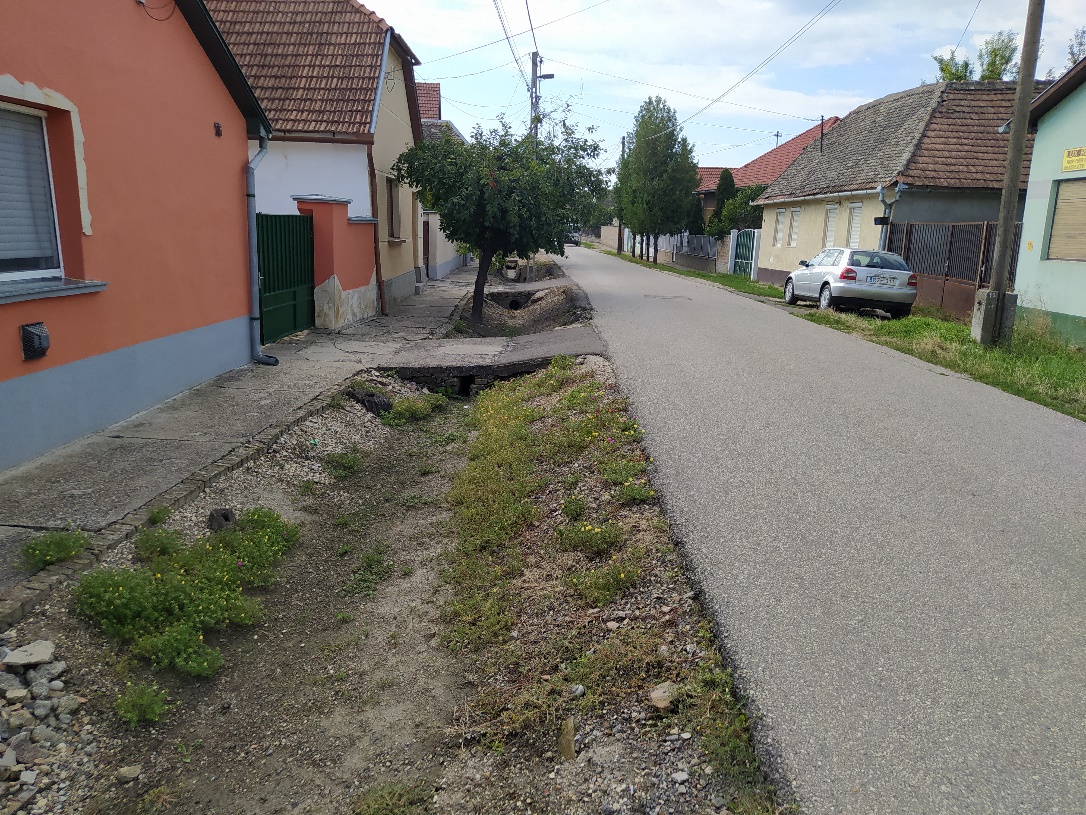 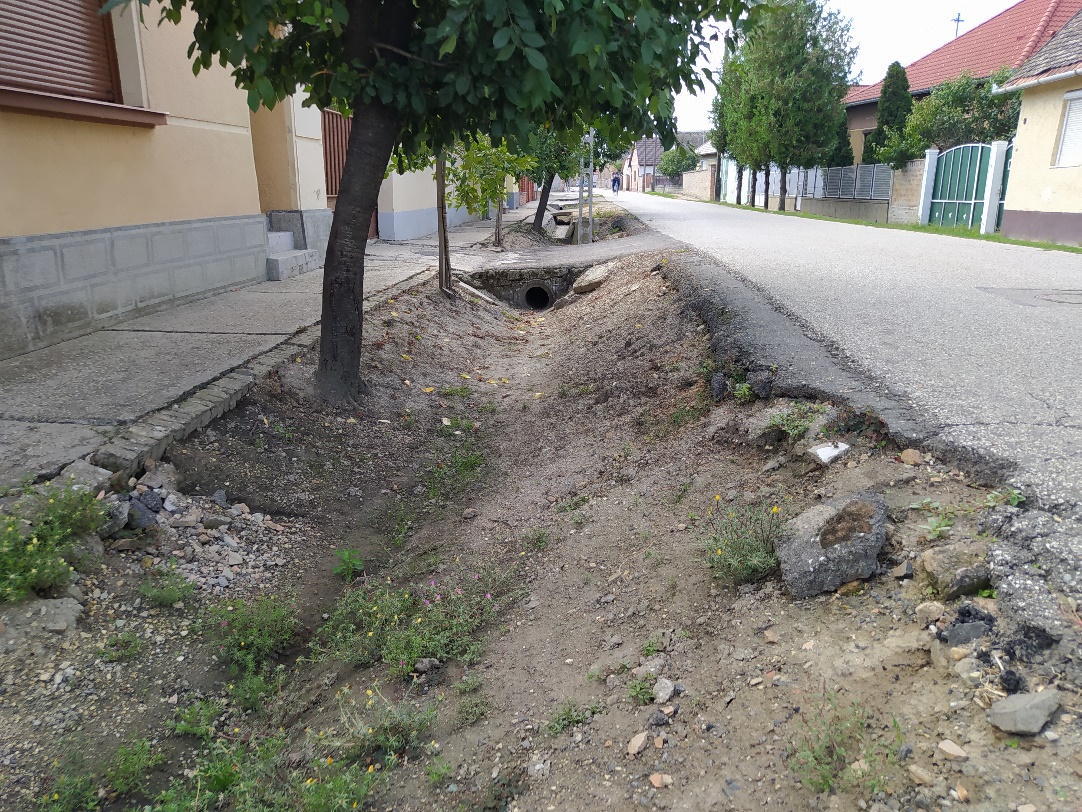 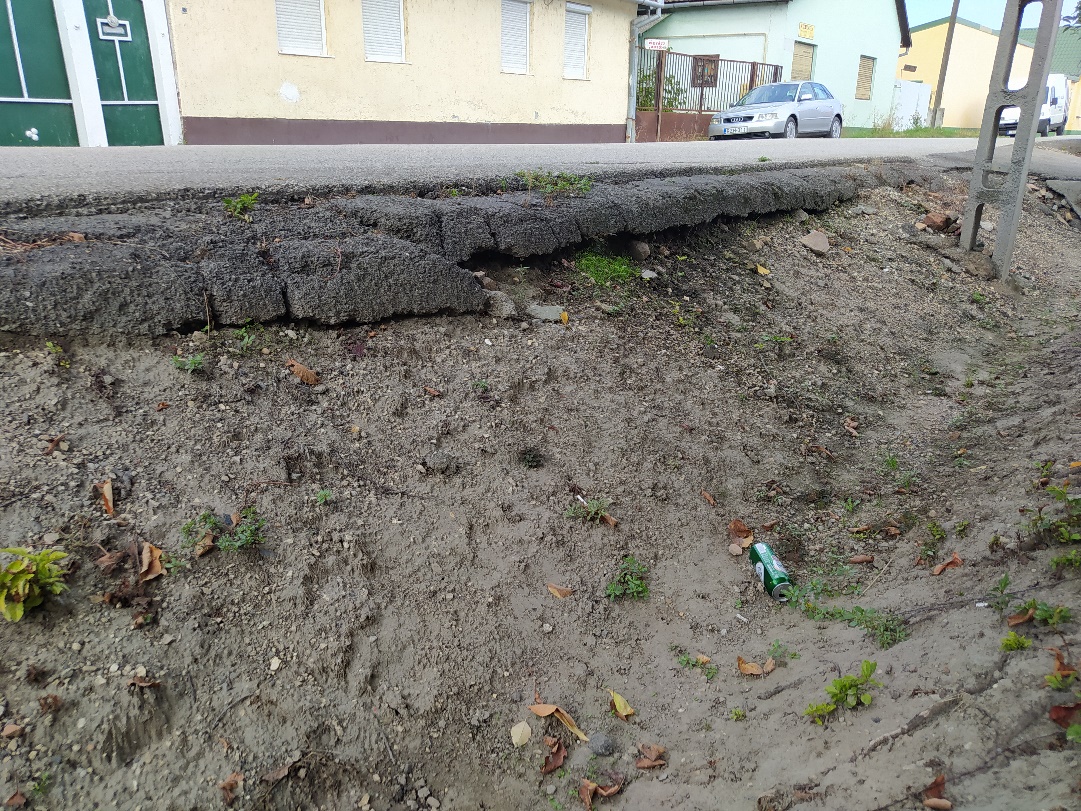 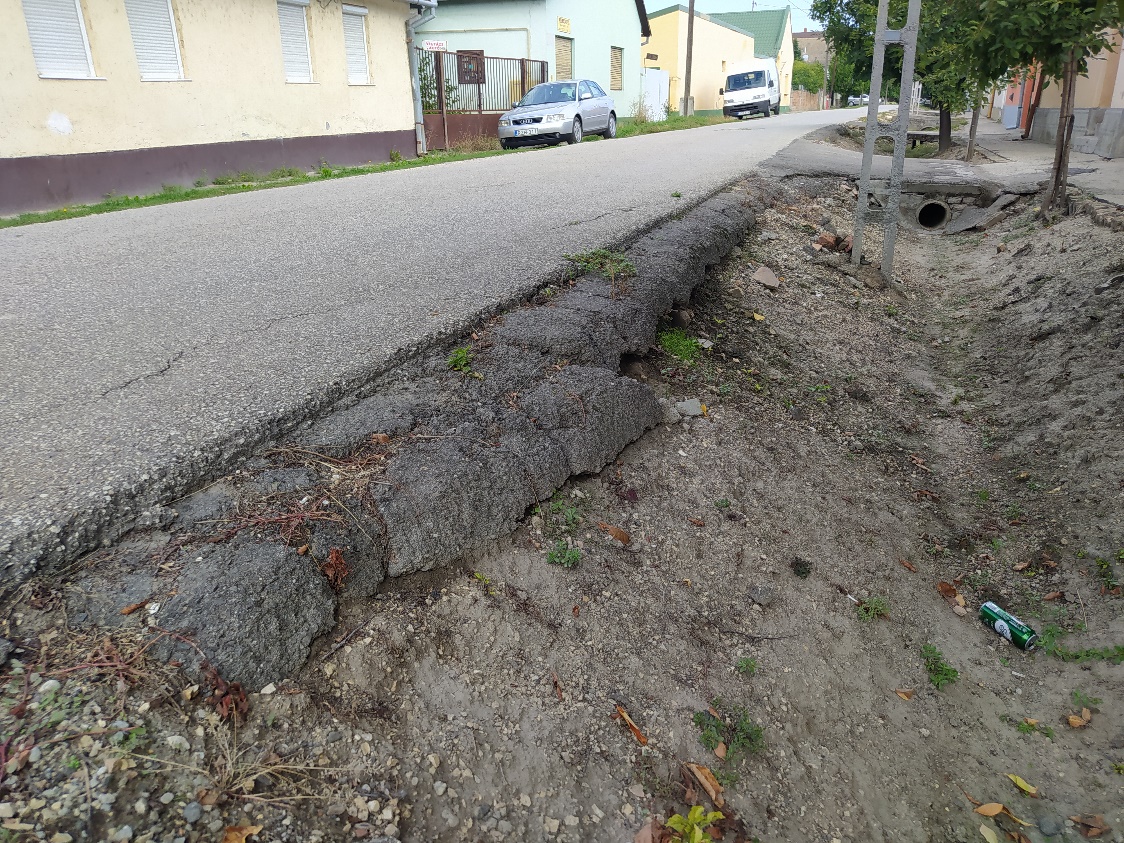 A jelenlegi balesetveszélyes állapot megszűntetése támfal építésével, vagy zárt csapadékcsatorna építése utáni feltöltés készítésével szüntethető meg. Az utóbbi beavatkozás műszaki dokumentációjának elkészítésére árajánlatok került bekérésre Bátaszék Város Önkormányzat Képviselő-testületének 257/2022.(X.26.) önkormányzati határozata tartalmának megfelelően a jóváhagyott tervezési program szerint.A tervezési program.  folyásfenék szint meghatározása (felmérés alapján az egyes telekhatároknál is megadva a szakaszos megépíthetőség érdekében) csőátmerő, anyag,tisztítónyílások száma, helye,a házakról lejövő csapadékvíz bevezetésének módja,új járda építés,új járda szélén folyóka és annak bekötése a zárt csatornába,új kapubejárók kialakítása,műszaki leírás,árazott és árazatlan költségvetés.Az ajánlattételi határidő lejártáig egy ajánlattevő nyújtotta be ajánlatát. 1. 	Az ajánlattevő neve: Gemenc Bau Kft7100 Szekszárd, Tinódi u.7.Ajánlati ár:  br. 825.500.- FtJavasoljuk a Gemenc Bau Kft. (7100 Szekszárd, Tinódi u.7.) ajánlattevővel összesen 825.500,- Ft összeggel történő szerződéskötést.H a t á r o z a t i    j a v a s l a t :Deák Ferenc utca zárt csapadékvíz elvezetésének tervezési feladatai ellátására vállalkozó kiválasztására Bátaszék Város Önkormányzata Képviselő-testülete;a Deák Ferenc utca zárt csapadékvíz elvezetésével kapcsolatos tervezési tevékenység ellátására a Gemenc Bau Kft.-t (7100 Szekszárd, Tinódi u.7.) bízza meg, a feladat ellátásához szükséges bruttó 825.500,- Ft vállalkozói díj kifizetését az önkormányzat 2023. évi költségvetésének terhére biztosítja,felhatalmazza a város polgármesterét a feladat ellátására vonatkozó szerződés aláírására.Határidő: 2023. január 31.Felelős:   Dr. Bozsolik Róbert polgármester   (szerződés aláírásáért)Határozatról értesül: Gemenc Bau Kft.                                 Bátaszéki KÖH városüz. iroda                                 Bátaszéki KÖH pénzügyi iroda                                 irattárElőterjesztő: Dr. Bozsolik Róbert polgármesterKészítette: Bozsolik Zoltán mb. városüzemeltetési irodavezető  Törvényességi ellenőrzést végezte:  Kondriczné dr. Varga Erzsébet                                                                                                         jegyzőPénzügyileg ellenőrizte: Tóthné Lelkes Erika pénzügyi irodavezetőTárgyalja:PG Bizottság: 2022. 12. 13.